数学与应用数学专业本科人才培养方案（2019级）一、系部专业介绍南方科技大学数学系成立于2015年6月，截止2019年5月共有39位专任教师。数学系教师以南科大为单位的科研项目共计40项（其中25项国家级项目），经费达1723.02万元。数学学科目前有基础数学、计算数学、概率与统计3个学科方向，包含动力系统、代数与组合数学、偏微分方程、计算数学、概率论、统计学、金融数学7个主要研究内容。数学与应用数学专业是南方科技大学数学系的标志性专业，本专业重视学生数学基础知识和专业基础知识的学习，注重培养学生的创新能力和运用数学知识解决实际问题的能力。经过四年学习，本专业学生在基础数学或应用数学某个方向受到科学研究的初步训练，他们中的一部分人能够顺利地进入境内外知名高校攻读研究生，最终成为科研和教学人员；另一部分人走向社会，用在本专业所培养出来的数学特质在各自的工作岗位上发挥积极作用。二、专业培养目标及培养要求（一）培养目标数学系的本科生培养目标是，培养具有扎实基础、深厚功底、广泛视野和活跃思维的数学人才。根据同学在纯粹数学、应用数学或是应用科学方面的兴趣，因材施教，为他们在数学学习、学术交流和升学深造方面创造条件，帮助他们成长为出色的数学工作者或是其它方面的青年学子。（二）培养要求1、知识：掌握基础数学和应用数学学科的基本理论、基本知识、人文社会科学基础、外语综合应用，了解数学科学发展的趋势、学科前沿交叉知识；2、能力：运用数学知识研究实际问题以及计算机编程的基本能力，一定的科学研究和实际工作能力，发现、分析和解决问题的能力，批判性思考和独立工作的能力；3、素质：具有良好的身体和心理素质，具有正确的法律意识、职业道德及很强的社会责任感，具有对多元文化的包容心态和宽阔的国际化视野，勤于思考，善于钻研，具有较强的主动性、责任感与合作性。三、学制、授予学位及毕业学分要求 1、学制：4年。按照学分制管理机制，实行弹性学习年限，但不得低于3年或超过6年。2、学位：对完成并符合本科培养方案学位要求的学生，授予理学学士学位。3、最低学分要求：数学与应用数学本科专业毕业最低学分要求为135学分（不含英语课学分）。课程结构要求如下：四、专业类及学科代码 数学类 数学与应用数学专业 070101五、专业主要（干）课程数学分析I，II，III；高等代数I，II；常微分方程A；复变函数；概率论与数理统计；初等数论；抽象代数；数学建模；数值分析；偏微分方程；实变函数；泛函分析。六、主要实践性教学环节 毕业论文（设计）、科研创新项目、专业实践/实习等。七、进入专业前应修读完成课程的要求八、通识必修课程教学修读要求1、理工基础类课程军事体育类课程思想政治品德类课程中文写作与交流类课程外语类课程学生在入学后进行语言测试，根据测试结果，确定修读类别分级修读：A类修读SUSTech English III、 English for Academic Purposes，合计6学分；B类修读SUSTech English II、SUSTech English III、 English for Academic Purposes，合计10学分；C类修读SUSTech English I、SUSTech English II、SUSTech English III、 English for Academic Purposes，合计14学分。九、通识选修课程教学修读要求人文类课程最低修读要求4学分、社科类课程最低修读要求4学分、艺术类课程最低修读要求2学分。理工类课程：从下列课程中选3学分十、专业课程教学安排一览表表1 专业必修课（基础课与专业核心课）教学安排一栏表数学与应用数学专业  表2 专业选修课教学安排一栏表数学与应用数学专业表3 实践性教学环节安排表数学与应用数学专业                                                       表 4 学时、学分汇总表数学与应用数学专业数学分析序列高等数学序列数学与应用数学专业课程结构图数学与应用数学专业   建议选课指导计划（不含英语课，军训）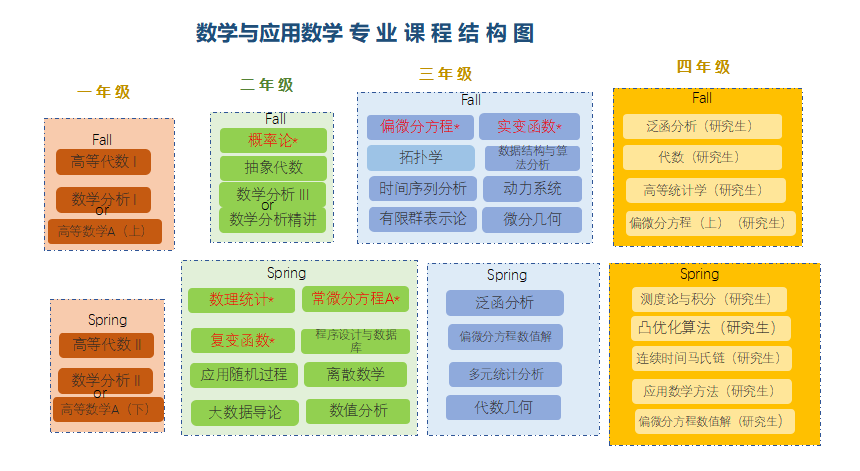 （注：请填写每个学期建议选课的课程名称（必修课）或者课程类别（思政课、选修课），学分栏填写数值）课程模块课程类别最低学分要求通识必修课程（56/54学分）理工基础类30/28通识必修课程（56/54学分）军事体育类8通识必修课程（56/54学分）思想政治品德类16通识必修课程（56/54学分）写作与交流类2通识选修课程（13学分）人文类4通识选修课程（13学分）社科类4通识选修课程（13学分）艺术类2通识选修课程（13学分）理工类3专业课程（66/68学分）专业基础课12专业课程（66/68学分）专业核心课13专业课程（66/68学分）专业选修课31/33专业课程（66/68学分）实践课程(包括毕业论文、实习、科技创新项目）10合计（不含英语课学分）合计（不含英语课学分）135进入专业时间课程编号课程名称先修课程第一学年结束时申请进入专业MA101a数学分析I无第一学年结束时申请进入专业MA102a数学分析IIMA101a第一学年结束时申请进入专业MA107/MA103A高等代数 I/线性代数A无第一学年结束时申请进入专业MA109/MA111/MA121线性代数精讲/高等代数II/高等代数II（H）MA107/MA103A第一学年结束时申请进入专业PHY103B大学物理B（上）无第一学年结束时申请进入专业PHY105B大学物理B（下）PHY103B第二学年结束时申请进入专业MA101a/MA101B数学分析I/高等数学（上）A无第二学年结束时申请进入专业MA102a/MA122/MA102B数学分析II/数学分析II(H)/高等数学（下）AMA101a/MA101B第二学年结束时申请进入专业MA107/MA103A高等代数 I/线性代数A无第二学年结束时申请进入专业MA109/MA111/MA121线性代数精讲/高等代数II/高等代数II（H）MA107/MA103A第二学年结束时申请进入专业MA203a/MA231 /MA213-16数学分析III/数学分析III（H）/数学分析精讲MA102a/MA122/MA102B第二学年结束时申请进入专业MA212概率论与数理统计MA102a/MA102B第二学年结束时申请进入专业PHY103B大学物理B（上）无第二学年结束时申请进入专业PHY105B大学物理B（下）PHY103B备注：英语必须满足学校所规定的修读要求。备注：英语必须满足学校所规定的修读要求。备注：英语必须满足学校所规定的修读要求。备注：英语必须满足学校所规定的修读要求。课程编号课程名称（中英文名）学分其中实验学分周学时开课学期建议修课学期先修课程开课院系MA101a/MA101B数学分析IMathematical Analysis I /高等数学（上）ACalculus I A5/44春秋1/秋无数学系MA102a/MA122/MA102B数学分析IIMathematical Analysis II /数学分析II(H)Mathematical Analysis II(H)/高等数学（下）ACalculus II A5/44春秋1/春MA101a/MA101B数学系MA107/MA107A高等代数 I/线性代数AAdvanced Linear Algebra I / Linear Algebra A44春秋1/秋无数学系PHY103B大学物理B（上）General Physics B (I)44春秋1/秋无物理系PHY105B大学物理B（下）General Physics B (II)44春秋1/春PHY103B物理系PHY104B基础物理实验Experiments of Fundamental Physics224春秋1/春秋无物理系BIO102B生命科学概论Introduction to Life Science33春秋1/春秋无生物系CS102B计算机程序设计基础 BIntroduction to Computer Programming B314春秋1/春秋无计算机科学与工程系总计总计30/28331注：学生可以选择数学分析I、数学分析II、数学分析III系列（建议将来从事学术研究的学生选）, 也可以选择高等数学（上）、高等数学（下）、数学分析精讲系列。两个序列是独立的，不能交叉选课，如果第一学期《数学分析I》修读不及格，建议春季学期重新修读高等数学。数学分析II（H）可以认证数学分析II课程学分，修读(H)类课程需要经过选拔，系统后置名单，不公开选课。注：学生可以选择数学分析I、数学分析II、数学分析III系列（建议将来从事学术研究的学生选）, 也可以选择高等数学（上）、高等数学（下）、数学分析精讲系列。两个序列是独立的，不能交叉选课，如果第一学期《数学分析I》修读不及格，建议春季学期重新修读高等数学。数学分析II（H）可以认证数学分析II课程学分，修读(H)类课程需要经过选拔，系统后置名单，不公开选课。注：学生可以选择数学分析I、数学分析II、数学分析III系列（建议将来从事学术研究的学生选）, 也可以选择高等数学（上）、高等数学（下）、数学分析精讲系列。两个序列是独立的，不能交叉选课，如果第一学期《数学分析I》修读不及格，建议春季学期重新修读高等数学。数学分析II（H）可以认证数学分析II课程学分，修读(H)类课程需要经过选拔，系统后置名单，不公开选课。注：学生可以选择数学分析I、数学分析II、数学分析III系列（建议将来从事学术研究的学生选）, 也可以选择高等数学（上）、高等数学（下）、数学分析精讲系列。两个序列是独立的，不能交叉选课，如果第一学期《数学分析I》修读不及格，建议春季学期重新修读高等数学。数学分析II（H）可以认证数学分析II课程学分，修读(H)类课程需要经过选拔，系统后置名单，不公开选课。注：学生可以选择数学分析I、数学分析II、数学分析III系列（建议将来从事学术研究的学生选）, 也可以选择高等数学（上）、高等数学（下）、数学分析精讲系列。两个序列是独立的，不能交叉选课，如果第一学期《数学分析I》修读不及格，建议春季学期重新修读高等数学。数学分析II（H）可以认证数学分析II课程学分，修读(H)类课程需要经过选拔，系统后置名单，不公开选课。注：学生可以选择数学分析I、数学分析II、数学分析III系列（建议将来从事学术研究的学生选）, 也可以选择高等数学（上）、高等数学（下）、数学分析精讲系列。两个序列是独立的，不能交叉选课，如果第一学期《数学分析I》修读不及格，建议春季学期重新修读高等数学。数学分析II（H）可以认证数学分析II课程学分，修读(H)类课程需要经过选拔，系统后置名单，不公开选课。注：学生可以选择数学分析I、数学分析II、数学分析III系列（建议将来从事学术研究的学生选）, 也可以选择高等数学（上）、高等数学（下）、数学分析精讲系列。两个序列是独立的，不能交叉选课，如果第一学期《数学分析I》修读不及格，建议春季学期重新修读高等数学。数学分析II（H）可以认证数学分析II课程学分，修读(H)类课程需要经过选拔，系统后置名单，不公开选课。注：学生可以选择数学分析I、数学分析II、数学分析III系列（建议将来从事学术研究的学生选）, 也可以选择高等数学（上）、高等数学（下）、数学分析精讲系列。两个序列是独立的，不能交叉选课，如果第一学期《数学分析I》修读不及格，建议春季学期重新修读高等数学。数学分析II（H）可以认证数学分析II课程学分，修读(H)类课程需要经过选拔，系统后置名单，不公开选课。注：学生可以选择数学分析I、数学分析II、数学分析III系列（建议将来从事学术研究的学生选）, 也可以选择高等数学（上）、高等数学（下）、数学分析精讲系列。两个序列是独立的，不能交叉选课，如果第一学期《数学分析I》修读不及格，建议春季学期重新修读高等数学。数学分析II（H）可以认证数学分析II课程学分，修读(H)类课程需要经过选拔，系统后置名单，不公开选课。课程编号课程名称（中英文名）学分其中实验学分周学时开课学期建议修课学期先修课程开课院系GE102军事理论22学生工作部GE104军事技能22学生工作部GE131体育IPhysical Education I12秋1/秋无体育中心GE132体育IIPhysical Education II12春1/春无体育中心GE231体育IIIPhysical Education III12秋2/秋无体育中心GE232体育IVPhysical Education IV12春2/春无体育中心总计总计88课程编号课程名称（中英文名）学分其中实验学分周学时开课学期建议修课学期先修课程开课院系IPE101思想道德修养和法律基础Cultivation of Ethic Thought and Fundamentals of Law22春秋1-3/春秋无思政中心IPE102马克思主义基本原理概论The Basic Principles of Marxism22春秋1-3/春秋无思政中心IPE103中国近现代史纲要The Outline of Modern and Contemporary History of China22春秋1-3/春秋无思政中心IPE104毛泽东思想和中国特色社会主义理论体系概论Mao Zedong Thought and Introduction to the Theoretical System of Socialism with Chinese Characteristic33春秋1-3/春秋无思政中心IPE105形势与政策Situation and Policy22春秋1-3/春秋无思政中心IPE106思想道德修养与法律基础实践课 Practice Course of Cultivation of Ethics and Fundamentals of Law11春秋夏1-3/春秋无思政中心IPE107马克思主义基本原理实践课Practice Course of the Basic Principles of Marxism11春秋夏无思政中心IPE108毛泽东思想和中国特色社会主义理论体系概论实践课Practice Course of Introduction to Mao Zedong Thought and Theoretical System of Socialism with Chinese Characteristic33春秋夏无思政中心总计总计16511课程编号课程名称（中英文名）学分其中实验学分周学时开课学期建议修课学期先修课程开课院系HUM032写作与交流Writing and Communication Skills202春秋1/春秋无人文中心总计总计2课程编号课程名称（中英文名）学分其中实验学分周学时开课学期开课院系CLE021SUSTech English I404秋语言中心CLE022SUSTech English II404春秋语言中心CLE023SUSTech English III404春秋语言中心CLE030English for Academic Purposes202春秋语言中心课程编号课程名称（中英文名）学分其中实验学分周学时开课学期建议修课学期先修课程开课院系CH101B化学原理BGeneral Chemistry B33春秋1/春秋无化学系CS205C/C++程序设计C/C++ Programming Design314春1/春无计算机科学与工程系总计总计617课程类别课程编号课程名称(中英文)学分其中实验学分周学时开课学期建议修课学期授课语言先修课程开课院系专业基础课MA109/MA111/MA121线性代数精讲/高等代数II/高等代数II（H）Linear Algebra II/Advanced Linear Algebra II/Advanced Linear Algebra II (H)44春1/春英文MA103A数学系专业基础课MA203a/MA231 /MA213-16数学分析III/数学分析III（H）Mathematical Analysis III /Mathematical Analysis III（H）数学分析精讲Real Analysis54春秋2/秋英文 MA102a/MA102B数学系专业基础课MA212概率论与数理统计Probability and Statistics33秋2/秋英文MA102a/MA102B数学系专业基础课合计合计1211专业核心课MA202/MA232复变函数/复变函数（H）Complex Analysis/Complex Analysis (H)33春2/春英文MA203a/MA213-16数学系专业核心课MA201a/MA230常微分方程A/常微分方程A（H）Ordinary Differential Equations A/Ordinary Differential Equations A (H)43春2/春英文（MA203a/MA213-16)并且 （MA109/MA111/MA121）数学系专业核心课MA301实变函数*Theory of Functions of a Real Variable*33秋3/秋英文MA203a/MA213-16数学系专业核心课MA303偏微分方程*Partial Differential Equations*33秋3/秋英文MA201a/MA230/MA201b数学系专业核心课合计合计1312实践课程MA490毕业论文（设计）Undergraduate Thesis/Project884春4/春数学系实践课程MA480科研创新项目**Research Projects**222秋任何学期数学系实践课程MA470专业实习**Internship**2216夏暑假数学系实践课程合计合计101222**注：学生必须从科研创新项目（包括各类科研活动、科技创新性项目、省级以上竞赛获奖、发表论文、国内外进修以及参加一定量研讨班等，由系里认定学分）和专业实习中选择一门开展实践。学生可以选择在第一学年后的任何学期开展科研创新项目和专业实习，专业实习时间最低要求为4周。*注：实变函数（H），偏微分方程(H)可以分别认证实变函数，偏微分方程课程的学分。修读(H)类课程需要经过选拔，系统后置名单，不公开选课。**注：学生必须从科研创新项目（包括各类科研活动、科技创新性项目、省级以上竞赛获奖、发表论文、国内外进修以及参加一定量研讨班等，由系里认定学分）和专业实习中选择一门开展实践。学生可以选择在第一学年后的任何学期开展科研创新项目和专业实习，专业实习时间最低要求为4周。*注：实变函数（H），偏微分方程(H)可以分别认证实变函数，偏微分方程课程的学分。修读(H)类课程需要经过选拔，系统后置名单，不公开选课。**注：学生必须从科研创新项目（包括各类科研活动、科技创新性项目、省级以上竞赛获奖、发表论文、国内外进修以及参加一定量研讨班等，由系里认定学分）和专业实习中选择一门开展实践。学生可以选择在第一学年后的任何学期开展科研创新项目和专业实习，专业实习时间最低要求为4周。*注：实变函数（H），偏微分方程(H)可以分别认证实变函数，偏微分方程课程的学分。修读(H)类课程需要经过选拔，系统后置名单，不公开选课。**注：学生必须从科研创新项目（包括各类科研活动、科技创新性项目、省级以上竞赛获奖、发表论文、国内外进修以及参加一定量研讨班等，由系里认定学分）和专业实习中选择一门开展实践。学生可以选择在第一学年后的任何学期开展科研创新项目和专业实习，专业实习时间最低要求为4周。*注：实变函数（H），偏微分方程(H)可以分别认证实变函数，偏微分方程课程的学分。修读(H)类课程需要经过选拔，系统后置名单，不公开选课。**注：学生必须从科研创新项目（包括各类科研活动、科技创新性项目、省级以上竞赛获奖、发表论文、国内外进修以及参加一定量研讨班等，由系里认定学分）和专业实习中选择一门开展实践。学生可以选择在第一学年后的任何学期开展科研创新项目和专业实习，专业实习时间最低要求为4周。*注：实变函数（H），偏微分方程(H)可以分别认证实变函数，偏微分方程课程的学分。修读(H)类课程需要经过选拔，系统后置名单，不公开选课。**注：学生必须从科研创新项目（包括各类科研活动、科技创新性项目、省级以上竞赛获奖、发表论文、国内外进修以及参加一定量研讨班等，由系里认定学分）和专业实习中选择一门开展实践。学生可以选择在第一学年后的任何学期开展科研创新项目和专业实习，专业实习时间最低要求为4周。*注：实变函数（H），偏微分方程(H)可以分别认证实变函数，偏微分方程课程的学分。修读(H)类课程需要经过选拔，系统后置名单，不公开选课。**注：学生必须从科研创新项目（包括各类科研活动、科技创新性项目、省级以上竞赛获奖、发表论文、国内外进修以及参加一定量研讨班等，由系里认定学分）和专业实习中选择一门开展实践。学生可以选择在第一学年后的任何学期开展科研创新项目和专业实习，专业实习时间最低要求为4周。*注：实变函数（H），偏微分方程(H)可以分别认证实变函数，偏微分方程课程的学分。修读(H)类课程需要经过选拔，系统后置名单，不公开选课。**注：学生必须从科研创新项目（包括各类科研活动、科技创新性项目、省级以上竞赛获奖、发表论文、国内外进修以及参加一定量研讨班等，由系里认定学分）和专业实习中选择一门开展实践。学生可以选择在第一学年后的任何学期开展科研创新项目和专业实习，专业实习时间最低要求为4周。*注：实变函数（H），偏微分方程(H)可以分别认证实变函数，偏微分方程课程的学分。修读(H)类课程需要经过选拔，系统后置名单，不公开选课。**注：学生必须从科研创新项目（包括各类科研活动、科技创新性项目、省级以上竞赛获奖、发表论文、国内外进修以及参加一定量研讨班等，由系里认定学分）和专业实习中选择一门开展实践。学生可以选择在第一学年后的任何学期开展科研创新项目和专业实习，专业实习时间最低要求为4周。*注：实变函数（H），偏微分方程(H)可以分别认证实变函数，偏微分方程课程的学分。修读(H)类课程需要经过选拔，系统后置名单，不公开选课。**注：学生必须从科研创新项目（包括各类科研活动、科技创新性项目、省级以上竞赛获奖、发表论文、国内外进修以及参加一定量研讨班等，由系里认定学分）和专业实习中选择一门开展实践。学生可以选择在第一学年后的任何学期开展科研创新项目和专业实习，专业实习时间最低要求为4周。*注：实变函数（H），偏微分方程(H)可以分别认证实变函数，偏微分方程课程的学分。修读(H)类课程需要经过选拔，系统后置名单，不公开选课。**注：学生必须从科研创新项目（包括各类科研活动、科技创新性项目、省级以上竞赛获奖、发表论文、国内外进修以及参加一定量研讨班等，由系里认定学分）和专业实习中选择一门开展实践。学生可以选择在第一学年后的任何学期开展科研创新项目和专业实习，专业实习时间最低要求为4周。*注：实变函数（H），偏微分方程(H)可以分别认证实变函数，偏微分方程课程的学分。修读(H)类课程需要经过选拔，系统后置名单，不公开选课。课程编号课程名称(中英文)学分其中实验学分周学时开课学期建议修课学期授课语言先修课程开课院系CS203B数据结构与算法分析BData Structures and Algorithm Analysis B314秋2/秋英文CS205计算机科学与工程系MA209-16初等数论Elementary Number Theory33秋2/秋英文MA109/MA111/MA121数学系MA110MATLAB程序设计MATLAB Programming and Application314春2/春英文无数学系CS201离散数学Discrete Mathematics33春2/春英文MA107A/MA102B计算机科学与工程系MA206数学建模Mathematical Modeling33春2/春英文MA201a/MA230/MA201b数学系MA214/MA219抽象代数/抽象代数（H）Abstract Algebra/Abstract Algebra (H)33春2/春英文MA109/MA111/MA121数学系MA208应用随机过程Applied Stochastic Processes33春2/春英文MA213-16并且（MA215/MA212）并且（MA109/MA111/MA121）数学系MAS221统计学习的基本原理The Basic Principle of Statistical Learning28夏2/夏英文MA215或者MA212数学系MA207数学实验Mathematical Experiments314秋3/秋英文MA203a/MA231 /MA213-16数学系MA309时间序列分析Time Series Analysis33秋3/秋中英双语MA204/MA212数学系MA216计算金融Computational Finance33秋3/秋英文（MA215/MA212)并且（MA109/MA111/MA121）数学系MA323拓扑学Topology33秋3/秋英文MA214/MA219数学系MA321群表示论Representations of groups33秋3/秋英文MA214/MA219数学系MA320数学之英文写作Mathematics Writing in English33秋3/秋英文无数学系MA329统计线性模型Statistical Linear Models33秋3/秋英文MA204/MA212数学系MA302泛函分析Functional Analysis33春3/春英文MA301并且MA202并且（MA109/MA111/MA121）数学系MA333大数据导论Introduction to Big Data Science33春3/春中英双语MA204/MA212数学系MA304多元统计分析Multivariate Statistical Analysis33春3/春中英双语MA204/MA212数学系MA314抽样调查Sample Surveys33春3/春英文MA204/MA212数学系MA325偏微分方程数值解Numerical Solution of Partial Differential Equations33春3/春中英双语MA303数学系MA327微分几何Differential Geometry33春3/春英文MA201a/M201b数学系MAT8006科学计算Scientific Computing33秋4/秋英文MA201a数学系MAT7001代数（研究生）Algebra（Graduate）33秋4/秋英文MA214数学系MA401动力系统Dynamical Systems33秋4/秋英文MA201a/MA230/MA201b数学系MAT7002测度论与积分（研究生）Measure Theory and Integration（PG）33秋4/秋英文MA301 数学系CS405机器学习Machine Learning314秋4/秋中文MA103A并且MA212计算机科学与工程系MAT7012代数图论Algebraic Graph Theory33春4/春中英双语MA214/MA219数学系MAT7036非参数统计Nonparametric Statistics33春4/春英文MA212/MA204数学系MAT8010组合数学Combinatorics33春4/春英文MA214/MA219数学系合计合计86496注：1、修读数学分析I,II,III系列的同学需要从专业选修课中至少修读31学分，修读《高等数学》A上下，数学分析精讲序列的同学需要从专业选修课中至少修读33学分。注：1、修读数学分析I,II,III系列的同学需要从专业选修课中至少修读31学分，修读《高等数学》A上下，数学分析精讲序列的同学需要从专业选修课中至少修读33学分。注：1、修读数学分析I,II,III系列的同学需要从专业选修课中至少修读31学分，修读《高等数学》A上下，数学分析精讲序列的同学需要从专业选修课中至少修读33学分。注：1、修读数学分析I,II,III系列的同学需要从专业选修课中至少修读31学分，修读《高等数学》A上下，数学分析精讲序列的同学需要从专业选修课中至少修读33学分。注：1、修读数学分析I,II,III系列的同学需要从专业选修课中至少修读31学分，修读《高等数学》A上下，数学分析精讲序列的同学需要从专业选修课中至少修读33学分。注：1、修读数学分析I,II,III系列的同学需要从专业选修课中至少修读31学分，修读《高等数学》A上下，数学分析精讲序列的同学需要从专业选修课中至少修读33学分。注：1、修读数学分析I,II,III系列的同学需要从专业选修课中至少修读31学分，修读《高等数学》A上下，数学分析精讲序列的同学需要从专业选修课中至少修读33学分。注：1、修读数学分析I,II,III系列的同学需要从专业选修课中至少修读31学分，修读《高等数学》A上下，数学分析精讲序列的同学需要从专业选修课中至少修读33学分。注：1、修读数学分析I,II,III系列的同学需要从专业选修课中至少修读31学分，修读《高等数学》A上下，数学分析精讲序列的同学需要从专业选修课中至少修读33学分。注：1、修读数学分析I,II,III系列的同学需要从专业选修课中至少修读31学分，修读《高等数学》A上下，数学分析精讲序列的同学需要从专业选修课中至少修读33学分。课程编号课程名称(中英文)学分其中实验学分周学时开课学期建议修课学期授课语言先修课程开课院系MA470专业实习*Internship*2216夏暑假数学系MA480科研创新项目*Research Projects*222秋任何学期数学系MA490毕业论文（设计）Undergraduate Thesis/Project884春4/春数学系MA207数学实验Mathematical Experiments314秋2/秋英文MA203a/MA231 /MA213-16数学系MA110MATLAB程序设计MATLAB Programming and Application314春2/春英文无数学系CS205C/C++程序设计 C/C++ Programming Design314春1/春英文无计算机科学与工程系CS203B数据结构与算法分析BData Structures and Algorithm Analysis B314秋2/秋英文CS205计算机科学与工程系CS405机器学习Machine Learning314秋4/秋中文MA103A并且MA212计算机科学与工程系CS102B计算机程序设计基础 BIntroduction to Computer Programming B314春秋1/春秋英文PHY104B基础物理实验Experiments of Fundamental Physics224春秋1/春秋英文合计合计322050总学时总学分最低学分要求占总学分百分比通识必修课程（不含英语课学分）896565641.48%通识选修课程139.63%专业基础课19212128.89%专业核心课20813139.63%专业选修课1440863122.96%实践课程（包括毕业论文/设计、科技创新项目、专业实习）107.41%合计（不含英语课学分）135总学时总学分最低学分要求占总学分百分比通识必修课程（不含英语课学分）864545440.00%通识选修课程139.63%专业基础课17612128.89%专业核心课14413139.63%专业选修课1440863324.44%实践课程（包括毕业论文/设计、科技创新项目、专业实习）107.41%合计（不含英语课学分）135秋 季 学 期第一学年学分第二学年学分第三学年学分第四学年学分秋 季 学 期数学分析I/高等数学（上）A5数学分析III/数学分析精讲5实变函数3应用数学方法（研究生）3秋 季 学 期高等代数I/线性代数A4概率论与数理统计3偏微分方程3测度论与积分（研究生）3秋 季 学 期大学物理B（上）4初等数论3动力系统3代数（研究生）3秋 季 学 期计算机程序设计基础 B3数据结构与算法分析B3群表示论3科学计算3秋 季 学 期拓扑学3动力系统3秋 季 学 期计算金融3秋 季 学 期数学之英文写作3秋 季 学 期秋 季 学 期秋 季 学 期学分合计16学分合计14学分合计21学分合计15春 季 学 期数学分析II/高等数学（下）A5复变函数3泛函分析3组合数学3春 季 学 期高等代数II/线性代数精讲4常微分方程A4偏微分方程数值解3代数图论3春 季 学 期大学物理B（下）4抽象代数3微分几何3非参数统计3春 季 学 期化学原理B3离散数学3多元统计分析3春 季 学 期C/C++程序设计3数学建模3抽样调查3春 季 学 期应用随机过程3春 季 学 期大数据导论3春 季 学 期春 季 学 期学分合计19学分合计21学分合计18学分合计9夏 季 学 期夏 季 学 期夏 季 学 期夏 季 学 期学分合计学分合计学分合计